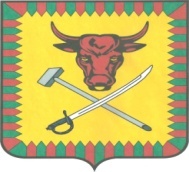 ПОСТАНОВЛЕНИЕАдминистрация городского поселения«Атамановское»пгт. Атамановка21 ноября 2018 года                                                             № 37-НПА«О внесении изменений в состав административной комиссии, Приложение № 1 Постановления № 84 от 24.03.2014г. «О создании административной комиссии городского поселения «Атамановское»В соответствии с Федеральным законом от 06.10.2003г. № 131 - ФЗ «Об общих принципах организации местного самоуправления в Российской Федерации», Кодексом Российской Федерации об административных правонарушениях,  Законом Забайкальского края от 04.06.2009г. № 74 - «Об организации деятельности административных комиссий и о наделении органов местного самоуправления муниципальных районов и городских округов государственным полномочием по созданию административных комиссий в Забайкальском крае», Уставом городского поселения «Атамановское,Администрация городского поселения «Атамановское» постановляет:1. Внести изменение в Постановление № 84 от 24.03.2014 года и утвердить новый состав административной комиссии городского поселения «Атамановское» согласно Приложению № 1.2. Настоящее постановление опубликовать на официальном сайте Администрации городского поселения «Атамановское».3. Контроль за настоящим постановлением оставляю за собой.Глава Администрации городского поселения                                                              Л.С. Зимина«Атамановское»                                                                                    Приложение № 1                                               к Постановлению № 37-НПА от 23.01.2018Состав административной комиссии городского поселения «Атамановское»1. Председатель - Зимина Лариса Сергеевна, глава Администрации городского поселения «Атамановское»2. Заместитель председателя - Касмицкий Сергей Александрович3. Ответственный секретарь – Балыбердина Татьяна Алексеевна, главный специалист по муниципальному жилищному и земельному контролю4. Депутат Совета городского поселения «Атамановское» (по согласованию)5. Сотрудник ОМВД по Читинскому району (по согласованию)6. Филиппова Анна Сергеевна- главный специалист по социальным вопросам7. Мартюшова Надежда Владимировна, главный специалист по имущественным вопросам8. Спедчук Надежда Тимофеевна9. Андроненко Татьяна Павловна10. Касьмицкий Александр Сергеевич11. Волощук Елена Михайловна